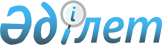 Об утверждении Положения государственного учреждения "Аппарат акима сельского округа имени Олжабай батыра" Ерейментауского района Акмолинской области
					
			Утративший силу
			
			
		
					Постановление акимата Ерейментауского района Акмолинской области от 16 июня 2014 года № а-6/302. Зарегистрировано Департаментом юстиции Акмолинской области 23 июля 2014 года № 4287. Утратило силу постановлением акимата Ерейментауского района Акмолинской области от 20 апреля 2016 года № а-4/152      Сноска. Утратило силу постановлением акимата Ерейментауского района Акмолинской области от 20.04.2016 № а-4/152 (вступает в силу и вводится в действие со дня подписания).

      Примечание РЦПИ.

      В тексте документа сохранена пунктуация и орфография оригинала.

      В соответствии с Законом Республики Казахстан от 23 января 2001 года "О местном государственном управлении и самоуправлении в Республике Казахстан", Законом Республики Казахстан от 1 марта 2011 года "О государственном имуществе", Типовым положением государственного органа Республики Казахстан, утвержденным Указом Президента Республики Казахстан от 29 октября 2012 года № 410, акимат Ерейментауского района ПОСТАНОВЛЯЕТ:

      1. Утвердить прилагаемое Положение государственного учреждения "Аппарат акима сельского округа имени Олжабай батыра" Ерейментауского района Акмолинской области.

      2. Контроль за исполнением настоящего постановления возложить на руководителя аппарата акима Ерейментауского района З.Б. Жусупову.

      3. Настоящее постановление вступает в силу со дня государственной регистрации в Департаменте юстиции Акмолинской области и вводится в действие со дня официального опубликования.

 ПОЛОЖЕНИЕ
государственного учреждения "Аппарат акима сельского округа имени Олжабай батыра" Ерейментауского района Акмолинской области
1. Общие положения      1. Государственное учреждение "Аппарат акима сельского округа имени Олжабай батыра" Ерейментауского района Акмолинской области (далее – Государственное учреждение) является государственным органом Республики Казахстан, осуществляющим руководство в сферах информационно-аналитического, организационно-правового и материально-технического обеспечения деятельности акима сельского округа.

      2. Государственное учреждение "Аппарат акима сельского округа имени Олжабай батыра" Ерейментауского района Акмолинской области осуществляет свою деятельность в соответствии с Конституцией и законами Республики Казахстан, актами Президента и Правительства Республики Казахстан, иными нормативными правовыми актами, а также настоящим Положением.

      3. Государственное учреждение "Аппарат акима сельского округа имени Олжабай батыра" Ерейментауского района Акмолинской области является юридическим лицом в организационно-правовой форме государственного учреждения, имеет печати и штампы со своим наименованием на государственном языке, бланки установленного образца, в соответствии с законодательством Республики Казахстан счета в органах казначейства.

      4. Государственное учреждение "Аппарат акима сельского округа имени Олжабай батыра" Ерейментауского района Акмолинской области вступает в гражданско-правовые отношения от собственного имени.

      5. Государственное учреждение "Аппарат акима сельского округа имени Олжабай батыра" Ерейментауского района Акмолинской области имеет право выступать стороной гражданско-правовых отношений от имени государства, если оно уполномочено на это в соответствии с законодательством.

      6. Государственное учреждение "Аппарат акима сельского округа имени Олжабай батыра" Ерейментауского района Акмолинской области по вопросам своей компетенции в установленном законодательством порядке принимает решения, оформляемые решениями и распоряжениями акима сельского округа имени Олжабай батыра, и другими актами, предусмотренными законодательством Республики Казахстан.

      7. Структура и лимит штатной численности государственного учреждения "Аппарат акима сельского округа имени Олжабай батыра" Ерейментауского района Акмолинской области утверждаются в соответствии с действующим законодательством.

      8. Местонахождение юридического лица: индекс 020801, Республика Казахстан, Акмолинская область, Ерейментауский район, село Олжабай батыр, улица Ленина, 17.

      9. Полное наименование государственного органа - государственное учреждение "Аппарат акима сельского округа имени Олжабай батыра" Ерейментауского района Акмолинской области.

      10. Настоящее Положение является учредительным документом государственного учреждения "Аппарат акима сельского округа имени Олжабай батыра" Ерейментауского района Акмолинской области.

      11. Финансирование деятельности государственного учреждения "Аппарат акима сельского округа имени Олжабай батыра" Ерейментауского района Акмолинской области осуществляется из республиканского и местных бюджетов, бюджета (сметы расходов) Национального Банка Республики Казахстан.

      12. Государственному учреждению "Аппарат акима сельского округа имени Олжабай батыра" Ерейментауского района Акмолинской области запрещается вступать в договорные отношения с субъектами предпринимательства на предмет выполнения обязанностей, являющихся функциями государственного учреждения.

      Если государственному учреждению "Аппарат акима сельского округа имени Олжабай батыра" Ерейментауского района Акмолинской области законодательными актами предоставлено право осуществлять приносящую доходы деятельность, то доходы, полученные от такой деятельности, направляются в доход государственного бюджета.

 2. Миссия, основные задачи, функции, права и обязанности государственного органа      13. Миссией государственного учреждения "Аппарат акима сельского округа имени Олжабай батыра" Ерейментауского района Акмолинской области является обеспечение проведения общегосударственной политики исполнительной власти в сочетании с интересами и потребностями развития соответствующей территории.

      14. Задачи государственного учреждения "Аппарат акима сельского округа имени Олжабай батыра" Ерейментауского района Акмолинской области: информационно-аналитическое, организационно-правовое и материально-техническое обеспечение деятельности акима осуществляется аппаратом акима сельского округа.

      15. Государственное учреждение "Аппарат акима сельского округа имени Олжабай батыра" Ерейментауского района Акмолинской области выполняет следующие функции:

      1) проводит в жизнь политику Президента Республики Казахстан по охране и укреплению государственного суверенитета, конституционного строя, обеспечение прав и свобод граждан;

      2) организует безусловное исполнение Законов Республики Казахстан, актов Президента и Правительства, постановлений акиматов области и района, решений и распоряжений акимов области, района и сельского округа;

      3) реализует стратегию социально-экономического развития сельского округа;

      4) проводит анализ проблем социально-экономического развития сельского округа, готовит соответствующие предложения и рекомендации;

      5) проводит объективный анализ государственного органа, выявляет важнейшие проблемы подлежащие решению с участием акима сельского округа;

      6) содействует вопросу обеспечения законности и правопорядка, укреплению государственной и трудовой дисциплины, общественного порядка;

      7) рассматривает служебные документы и обращения граждан, организует их прием;

      8) осуществляет меры, направленные на надлежащее применение государственного и русского языков, соблюдение правил делопроизводства, улучшения стиля и методов работы государственного органа.

      16. Для осуществления своих функций государственное учреждение "Аппарат акима сельского округа имени Олжабай батыра" Ерейментауского района Акмолинской области имеет права и обязанности:

      1) В пределах своей компетенции запрашивает и получает необходимые информации, документы и иные материалы от должностных лиц государственных органов и других организации:

      2) использовать государственные транспортные средства, системы связи и коммуникации;

      3) привлекать к работе специалистов, представителей правоохранительных, финансовых, налоговых и других государственных органов, в том числе на договорной основе;

      4) вносить акиму района предложения по совершенствованию структуры деятельности органов государственной власти;

      5) соблюдать требования трудового законодательства Республики Казахстан, трудового договора, изданных им актов;

      6) обеспечивать работникам профессиональную подготовку, переподготовку и повышение их квалификации.

 3. Организация деятельности государственного органа      17. Руководство государственным учреждением "Аппарат акима сельского округа имени Олжабай батыра" Ерейментауского района Акмолинской области осуществляется акимом сельского округа, который несет персональную ответственность за выполнение возложенных на аппарат акима сельского округа задач и осуществление им своих функций.

      18. Аким сельского округа избирается на должность, прекращает полномочия и освобождается от должности в порядке, установленными Правилами избрания на должность, прекращения полномочий и освобождения от должности акимов городов районного значения, сельских округов, поселков и сел Республики Казахстан, не входящих в состав сельского округа, утвержденных Указом Президента Республики Казахстан от 24 апреля 2013 года № 555.

      19. Полномочие акима сельского округа:

      1) определяет обязанности и полномочия специалистов государственного органа;

      2) налагает дисциплинарные взыскания на сотрудников аппарата акима сельского округа;

      3) представляет аппарат акима сельского округа в государственных органах и других организациях;

      4) принимает меры, направленные на противодействие коррупции и несет персональную ответственность за принятие антикоррупционных мер;

      5) вправе рассматривать дела об административных правонарушениях и налагать административные взыскания за административные правонарушения, согласно Кодекса Республики Казахстан от 5 июля 2014 года "Об административных правонарушениях", совершенные на территории сельского округа;

      6) осуществляет другие полномочия в соответствии с законодательством.

      Сноска. Пункт 19 с изменением, внесенным постановлением акимата Ерейментауского района Акмолинской области от 10.04.2015 № а-4/203 (вводится в действие со дня официального опубликования).

 4. Имущество государственного органа      20. Государственное учреждение "Аппарат акима сельского округа имени Олжабай батыра" Ерейментауского района Акмолинской области может иметь на праве оперативного управления обособление имущество в случаях, предусмотренных законодательством.

      Имущество государственного учреждения "Аппарат акима сельского округа имени Олжабай батыра" Ерейментауского района Акмолинской области формируется за счет имущества, переданного ему собственником, а также имущества (включая денежные доходы), приобретенного в результате собственной деятельности и иных источников, не запрещенных законодательством Республики Казахстан.

      21. Имущество, закрепленное за государственным учреждением "Аппарат акима сельского округа имени Олжабай батыра" Ерейментауского района Акмолинской области относится к коммунальной собственности.

      22. Государственное учреждение "Аппарат акима сельского округа имени Олжабай батыра" Ерейментауского района Акмолинской области не вправе самостоятельно отчуждать или иным способом распоряжаться закрепленным за ним имуществом и имуществом, приобретенным за счет средств, выданных ему по плану финансирования, если иное не установлено законодательством.

 5. Реорганизация и управление государственного органа      23. Реорганизация и упразднение государственного учреждения ""Аппарат акима сельского округа имени Олжабай батыра" Ерейментауского района Акмолинской области осуществляются в соответствии с законодательством Республики Казахстан.


					© 2012. РГП на ПХВ «Институт законодательства и правовой информации Республики Казахстан» Министерства юстиции Республики Казахстан
				
      Аким Ерейментауского района

Т.К. Муханбеджанов
Утверждено
постановлением акимата
Ерейментауского района
от 16 июня 2014 года
№ а-6/302